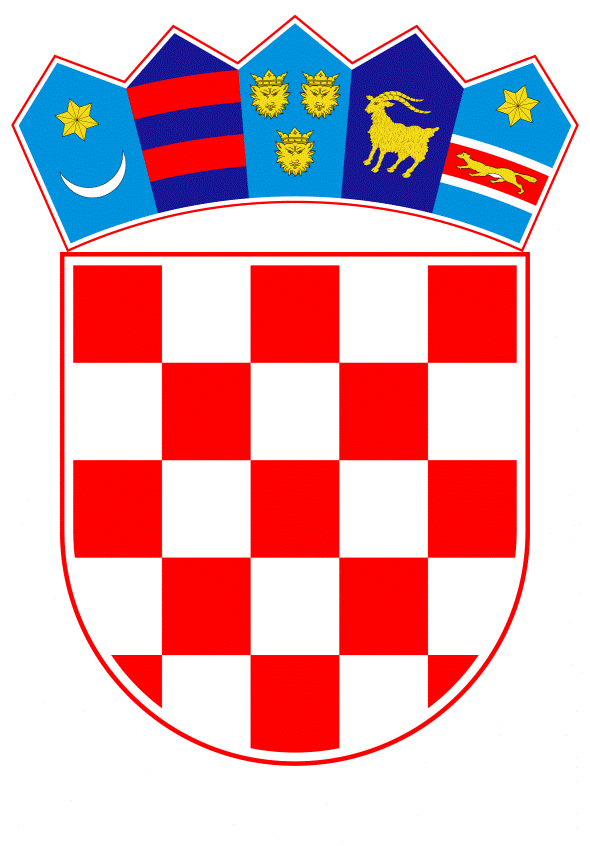 VLADA REPUBLIKE HRVATSKEZagreb, 24. listopada 2019.______________________________________________________________________________________________________________________________________________________________________________________________________________________________PrijedlogNa temelju članka 31. stavka 3. Zakona o Vladi Republike Hrvatske (Narodne novine, br. 150/11, 119/14, 93/16 i 116/18) i točaka II. i III. Odluke o kriterijima i postupku za prihvaćanje pokroviteljstva Vlade Republike Hrvatske (Narodne novine, broj 44/16), Vlada Republike Hrvatske je na sjednici održanoj __________ 2019. godine donijelaZ A K L J U Č A K	1.	Vlada Republike Hrvatske prihvaća pokroviteljstvo nad svečanosti u povodu obilježavanja 350. obljetnice Sveučilišta u Zagrebu (Zagreb, 3. studenoga 2019. godine), sukladno zamolbi Sveučilišta u Zagrebu.	2.	Prihvaćanjem pokroviteljstva Vlada Republike Hrvatske ne preuzima nikakve financijske obveze.Klasa:	 		Urbroj:			Zagreb,			                                                                                              PREDSJEDNIK                                                                                               mr. sc. Andrej PlenkovićObrazloženjeSveučilište u Zagrebu, utemeljeno u drugoj polovici 17. stoljeća, najstarije je sveučilište s neprekidnim djelovanjem u Hrvatskoj i među najstarijim sveučilištima u Europi.Povijest Sveučilišta u Zagrebu započinje 23. rujna 1669., kada su diplomom rimskoga cara i ugarsko-hrvatskoga kralja Leopolda I. priznati status i povlastice sveučilišne ustanove tadašnjoj Isusovačkoj akademiji u slobodnom kraljevskom gradu Zagrebu, što je prihvaćeno na saboru Hrvatskoga kraljevstva 3. studenoga 1671. Stoga Sveučilište godinu 1669. uzima kao godinu svojega utemeljenja, a 3. studenoga kao Dan Sveučilišta.	Obilježavanje ove obljetnice od velikog je značaja, kao kvalitetnog motivatora te izražavamo ponos i radost u odnosu na ostvarene rezultate i uspjehe Sveučilišta te napose zadovoljstvo činjenicom kako se usprkos mnogim izazovima uspjelo održati, sačuvati svoj identitet te izrasti u modernu visokoobrazovnu instituciju.Predlagatelj:Ministarstvo znanosti i obrazovanjaPredmet:Prijedlog za prihvaćanje pokroviteljstva Vlade Republike Hrvatske nad svečanosti u povodu obilježavanja 350. obljetnice Sveučilišta u Zagrebu (Zagreb, 3. studenoga 2019. godine)